Гарбалы Радион Васильевич,Учитель физической культуры МБОУ СОШ №4  В течение Недели молодых специалистов Гарбалы Р. В. посетил уроки всех учителей физической культуры нашей школы: своего наставника Казанцева С. П., Матвиенко Г. В., Карбовской И. Г., занятия динамического часа «Русские народные подвижные игры» Ануфриевой О. Ф.10 декабря были организованы встречи-консультации молодого специалиста   со всеми заместителями директора, руководителем школьного сайта, председателем школьного профсоюзного комитета.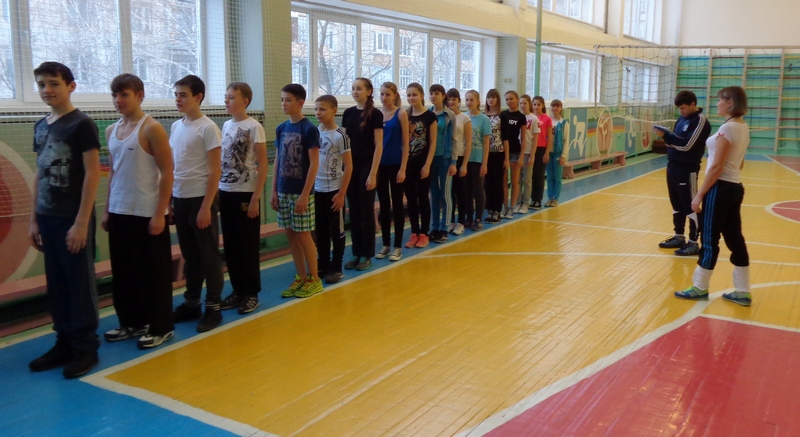 